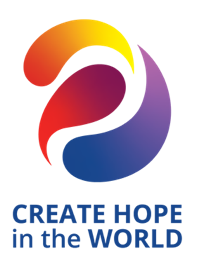 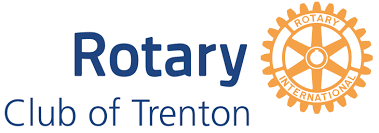 Dear Applicant,On behalf of the Rotary Club of Trenton, we would like to thank you for sending our Club your request for support. Our Community Service Committee receives many funding requests each Rotary year (July 1st – June 30th) and we are eager to assist as many organizations as possible, as equitably as possible. We are asking ALL applicants to share the specific details of their request to assist us in our committee funding deliberations.When requesting support, please respond to the following questionnaire in as much detail as possible, with supporting documentation where applicable. To submit the application, please return the completed questionnaire, along with any other pertinent application details to our Community Service Chair Craig Jackman funding@trentonrotary.ca, or by mail, to Rotary Club of Trenton - Attn: Community Service, P.O. Box 22065, Trenton, Ontario, K8V 6S3.1. Name of Organization/Non-Profit Event requesting Support2. Date of Event/Date Funds Required3. Nature of request – what type of support is the applicant seeking (e.g. monetary donation,volunteer assistance)?4. What is the geographical jurisdiction/location of your need?5. What impact does your charity/non-profit event have on the City of Quinte West? (e.g. numberof persons impacted, frequency of impact, and significance of impact on our community)6. Can your organization/event demonstrate a need for support (e.g. budget, business plan, annualreport, audited financial statement, testimonials etc.)?7. Do you have a donor recognition program in place? What can our club expect in the way of donorrecognition (e.g. media coverage, social media coverage)?8. Does your organization/non-profit event work to leverage other internal or external support?9. Is your organization/non-profit event financially/environmentally sustainable and sociallyconscious?10. Are there opportunities for the Rotary Club of Trenton and its members to get involved asvolunteers?